СОВЕТ ДЕПУТАТОВ муниципального образования КАРАГУЗИНСКИЙ СЕЛЬСОВЕТ САРАКТАШСКОГО РАЙОНА оренбургской областичетвёртый созывР Е Ш Е Н И Епервого организационного заседания Совета депутатовКарагузинского сельсовета Саракташского района четвёртого созыва23 сентября 2020 года                       с. Карагузино                                    № 1	В соответствии со статьёй 35 Федерального закона от 06.10.2003 № 131-ФЗ «Об общих принципах организации местного самоуправления в Российской Федерации», статьями ______Устава муниципального образования Карагузинский сельсовет Саракташского района,	Совет депутатов сельсоветаР Е Ш И Л :           1. Избрать председателем Совета депутатов муниципального образования Карагузинский сельсовет Саракташского района Оренбургской области четвёртого созыва на срок полномочий Совета депутатов Карагузинского сельсовета, депутата от избирательного округа № 1, Ислаева Ильдуса Хаспиуллиевича. 2. Наделить полномочиями по организации деятельности представительного органа местного самоуправления Карагузинского сельсовета Саракташского района председателя Совета депутатов муниципального образования Карагузинский сельсовет Саракташского района Оренбургской области с правом решающего голоса депутата Совета депутатов сельсовета четвёртого созыва от избирательного округа № 1 Ислаева Ильдуса Хаспиуллиевича.3. Настоящее решение вступает в силу со дня его подписания.Председательствующийзаседания Совета депутатов                                                       Ислаев  И.Х.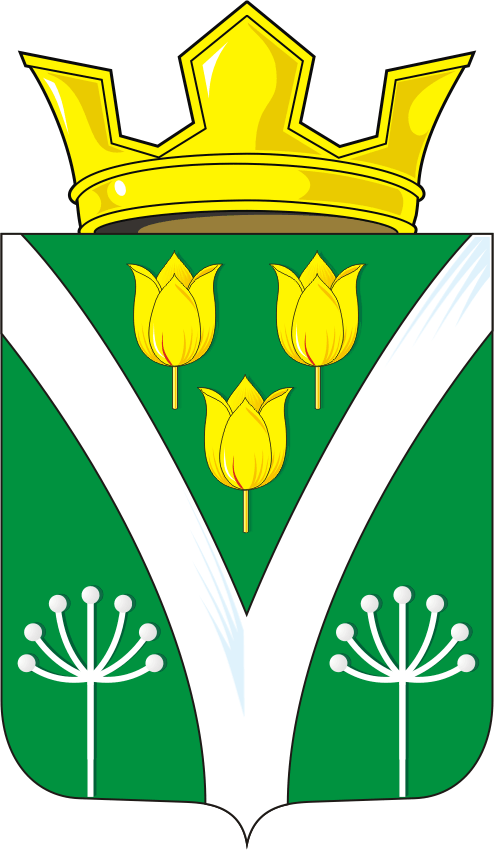 Об избрании председателя Совета депутатов муниципального образования Карагузинский сельсовет Саракташского района Оренбургской области четвёртого созываРазослано:Бикматову А.Х., администрации сельсовета, организационному отделу администрации района, официальный сайт администрации сельсовета, прокуратуре района